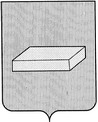 ГОРОДСКАЯ  ДУМА  ГОРОДСКОГО  ОКРУГА  ШУЯР Е Ш Е Н И Еот 21 августа	2014 года				№ 159О внесении изменений в решение городской Думы городского округа Шуя № 46 от 20.03.2014 года «О прогнозном плане приватизации муниципального имущества на 2014 год» На основании Гражданского Кодекса РФ, в соответствии с Федеральным Законом от 06.10.2003г. №131-ФЗ «Об общих принципах организации местного самоуправления в Российской Федерации», Федеральным Законом № 178-ФЗ от 21 декабря . «О приватизации государственного и муниципального имущества», Уставом городского округа Шуя, городская Дума  РЕШИЛА:Внести изменения в решение городской Думы городского округа Шуя № 46 от 20.03.2014 года «О прогнозном плане приватизации муниципального имущества на 2014 год»:дополнив приложение № 1 к решению «Прогнозный план приватизации муниципального имущества на 2014 год» пунктами 5-6 следующего содержания:2. Решение вступает в силу с момента подписания. ГЛАВА ГОРОДСКОГО ОКРУГА ШУЯ			           Т.Ю.АЛЕКСЕЕВА____________ 2014г.5нежилое помещение 1001, г. Шуя, улица Генерала Белова, д. 115-А 170,5 кв. м.3 кварталРеестровый учет казныаукцион6нежилое помещение 1001, г. Шуя, улица Ленина, д. 51 259,1 кв. м.3 кварталРеестровый учет казныаукцион